Mahasambodhi Dharmasangha Guru S’adresse à l’Humanité le 21 Mars 2017 à Lalitpur, Népal 31 août 2017  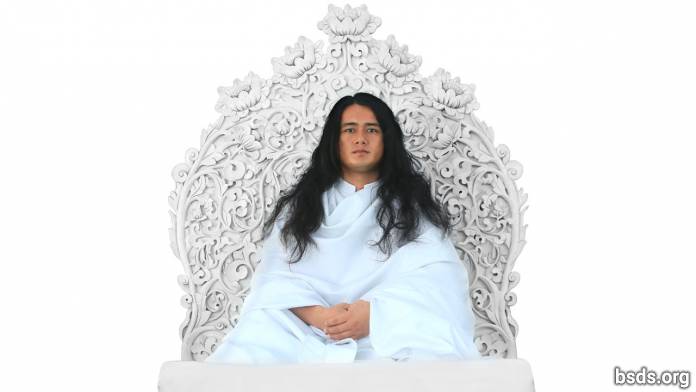 Dharma SanghaBodhi Shrawan Guru SangayaMai Maitri Sarva Dharma SangayaJe suis venu en ce monde pour révéler le Maitri Dharma Bodhi Marga Darshan directement à tous les êtres vivants et cet univers, ayant gardé l’état de conscience le plus pur et immaculé depuis les âges les plus anciens, respectant les normes du dharma et les règlements dévolus à cette autorité, consacré uniquement à révéler à la lumière les innombrables vérités du Dharma pour/toute la sangha, tous les aimants du Dharma, fidèles dévots et tous ceux qui le suivent. Mais tous les humains de cet univers humain, aliénés de la communion intime en la Vérité, en contournant la vraie voie – Marga, agissent comme s'ils ne voyaient rien alors que c’est clairement visible. La mission principale du vrai gourou auprès de toutes les créatures vivantes est d’avoir tous les dharmas en un maitribhav unifié, sans division ni séparation, et d’enlever des humains les corruptions qui restent dans les profondeurs de l'âme afin d'excaver et de dévoiler la vraie voie de l’ordre naturel et spirituel – Dharma Marga.Le Dharma est l’invisible, originelle véritable-réalité qui accorde Mukti Moksha, la voie de l’ascension (Réalisation/Libération du corps physique et Libération du cycle des naissances), le royaume des Dieux Paramatma Bhagavan et tous les gourous qui ont obtenu libération de toute servitude dans l'éternelle Mukti Moksha. En d'autres termes, Dharma est Guru. L'essence du dharma est la réalisation empirique de la vraie sagesse, c'est-à-dire, après avoir cherché sérieusement la vraie voie – marga, il s’agit de le vivre. Le Dharma est la lumière, le grand éclat qui fait briller toutes les lumières; son essence soutient tous les mondes de l'univers. Ce n'est pas un chemin égoïste, le Dharma est la voie du processus actif d’orientation pour élever tous les êtres vivants dans la transcendance – Mukti Moksha. C'est ainsi, dans le monde le Dharma est la véritable essence qui reste intacte pour toujours.Mais transmettre des faux dharmas déguisés indirectement au monde, vantant de grossières assurances et proposer les voies de charlatans égocentriques englués dans l'illusion eux-mêmes, entraîner tous les êtres vivants du monde dans l'illusion, c'est déclencher la voie – marga du mal et de l'annihilation.Ayant complètement purifiés toutes les substances toxiques restant dans le monde en nous jusqu'à l'état le plus pur, ayant assimilé le vrai Dharma, pour l'Éveil du grand Dharma Marga pour les autres et soi-même, Mukti Moksha, libération de cet univers humain peut être accordée. Le vrai Dharma est réalisé progressivement par incréments mesurés. Pour les fruits de notre karma donc, nous devons compter uniquement sur notre propre choix. Le sens même de cet univers humain est le fruit karmique résultant de la vérité et de la contrevérité, des méfaits et de la Grâce punya.Après un intervalle d’âges dans le temps, tous les êtres du monde faisant le vrai Dharma et le vrai marga darshan vinrent aveuglément suivre les artificielles traditions faites par les hommes et les rituels comme s'ils suivaient le vrai Dharma, plongeant leur connaissance empirique de l’ immaculé Marga guidance dans le tourbillon de délire confus. Perdus sans but dans le monde matériel sans vérité, sous pression, ils tournent à la recherche du vrai marga. Mais avant, depuis l'âge précédent, les êtres vivants du monde avaient eux-mêmes embrassé le vrai Dharma, et sont venus dans la pureté sublime ayant cherché la vérité, créé maitribhav, vivant les lois et les règlements de l’éternel Dharma dans l’infinie crainte et révérence pour les Gurus, libérant le développement mental bhavana de la dévotion et de la foi en esprit et en discours remplis de pleine confiance et d'espoir. En fin de compte c'est à partir de cela que le Dharma sera réalisé.Le Dharma n'est pas ceci: jamais il n'engendrera des traits de conduite comme la colère, l'avidité, la séduction, l'égoïsme, l'exploitation, le parti pris ou la séparation, les accusations et les contre-accusations, la méfiance, les doutes et suspicions ou la promotion des voies margas de la destruction du monde. Le Dharma demeure seulement et uniquement dans l'essence de maitribhav et dans le vrai karma. C'est pourquoi le Dharma n'a pas la moindre trace de séparation ou de discorde. Connaître les réalités de la souffrance de tous les êtres vivants du monde, y compris soi-même, -démasquer tous les déguisements des poisons du mal, pour les effacer du noyau central du cœur, c'est être en joyeuse sainte bénédiction non seulement dans ce monde mais aussi au paradis. Pour établir le dharma et maitribhav, donnant le jus du nectar maitri en une union de tout coeur, le monde, et pas seulement soi-même doit être éveillé au dharma tattva. Enfin, le moment propice pour la transformation du dharma dans le monde arrive. L’élan du coeur du dharma est la voie marga sans laquelle l’ascension vers la libération de Mukti Moksha est impossible. Bien que le dharma soit établi dans le monde physique matériel, ses éléments essentiels sont rares et difficiles à obtenir. Ce n'est pas que le Gourou s'oppose au Dharma; c'est plutôt qu'en arrivant dans le monde à l'âge actuel où les êtres humains eux-mêmes se sont laissés prendre entièrement dans des voies margas égocentriques avec des normes de séduction nuisibles, les aperçus de la vraie voie de la guidance maitri dharma sont révélés peu à peu.La forme manifeste du Gourou existe à la fois en l’état humain et surhumain, et le vrai Gourou observé dans le monde est la forme actuelle de Dieu Paramatma (Suprême Conscience) Gurus. Dans le monde, seuls les dharma gurus qui suivent la vérité et respectent les lois du dharma sont autorisés à donner la vraie loi du dharma. Pour ceux qui sont dans le mensonge, l’évidence de la Vérité est perçue comme si regardant soi-même dans un miroir déformant.Le Dieu-Bhagavan marga, le marga guru, le gourou marga guru et Paramatma gurus qui ont demeuré dans ce monde à l'âge de la vérité Satya Yuga, sont maintenant venus dans ce monde. Bien que la nature humaine soit entièrement nourrie par des plantes pacifiques vivantes, le refus humain d'arrêter la cupidité, l'orgueil, la souillure, la violence, le commerce et l'exploitation les a poussés à suivre l'anéantissement du monde… Dans cet âge présent, même étant dans l'océan de la vérité, les humains ne suivant pas le vrai Dharma sont en état de paralysie spirituelle. Ne pas renoncer à la vanité, la colère, l’avidité, la séduction, l'envie, la violence, au commerce, à l'exploitation, rendent l'anéantissement du monde inévitable. Maintenant en cette fin des temps, le monde doit se réveiller au défi. Au cours de l' ge Archaïque PracinKal après le Satya Yuga Age de Vérité, quand la race humaine entière, rendue impuissante par la maladie pendant les grandes plaies, affamée, en agonie, sans solutions, le Dieu Paramatma-Bhagavan donna au monde la totalité des herbes vivantes et soignantes par sous la forme de nectar pour sauver le monde rempli de toxines et tous ses êtres.Maintenant, le Marga Darshan Maitri Dharma c’est demeurer dans toutes les normes et lois de Maitri Dharma, invoquer l’invincible conscience de l'âme, pratiquer le vrai karma pour gagner la libération Mukti Moksha pour tous les êtres non seulement pour soi, créer le royaume céleste florissant comme le Paradis par crainte et révérence infinies pour les Gourous Paramatma en confiance rempli de foi, de dévotion et d'espérance dans la connaissance directe et dans la lumière, établir des liens harmonieux entre les âmes humaines et Dieux Paramatma Bhagavan de leur apothéose la plus complète et la plus glorieuse. Il est possible de réaliser ces fondamentaux uniques en vivant dans la vérité et en construisant la Grâce Dharma Punya.Celui qui cependant, reste encore dans le monde accablé par de mauvaises pensées, des paroles et des actions nuisibles est voué à une perdition certaine à laquelle il n'y a pas de recours. Même le Guru lui-même et le Dharma ne peuvent pas sauver où la grâce punya a été épuisée.En fait, les vérités fondamentales du Dharma sont réalisées dans la mesure exacte où l'importance a été donnée à ces essences précieuses; les êtres humains doivent pleinement entreprendre leurs propres tâches urgentes.Ce n'est pas seulement au gourou de donner des instructions sur le marga, le processus du voyage sur la voie (marga) lui-même est propre à soi et il doit être nourri de miséricorde, compassion, confiance, foi et dévotion, vie pure, nourriture pure, vues pures, discours purs, tous préceptes, samadhi, révérence sincère et sagesse.Puisque tous les êtres vivants du monde sont soutenus par le règne végétal, et que les êtres vivants du monde ainsi que le règne végétal entier sont des créations des Dieu-Paramatma Gourous-Bhagavan, le principal soutien du monde à la fin est le vrai Dharma.Désormais, que tous les êtres vivants du monde assimilent infailliblement et rapidement les plus purs des rudiments du Dharma, les préceptes, les fondamentaux du dharma et l'omniscience pour la joie des transformations intérieures conduisant aux révélations suprêmes du couronnement.Sarva Maitri Mangalam, Asthu, Tathastu.21 mars 2017 Chunikel, Bungamati, Vallée de Katmandouhttps://bsds.org/fr/news/199/mahasambodhi-dharmasangha-guru-s-adresse-a-lLe Message du Guru Maha Sambodhi Dharma Sangha à Lamjung le 22 Février 2014 22 février 2014  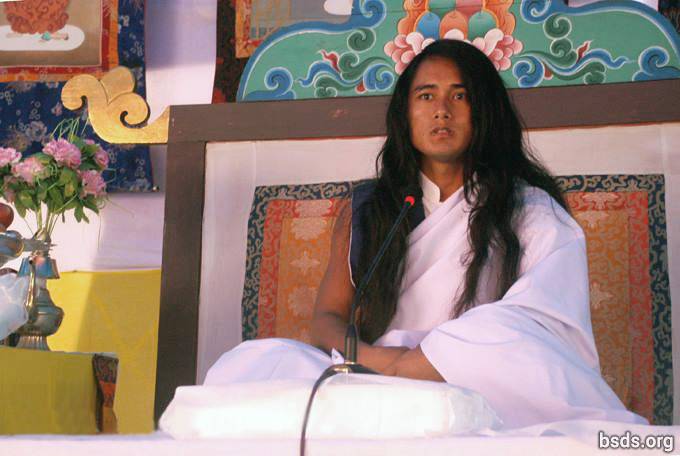 Dharma SanghaBodhi Shravan Guru SanghayaNamo Maitri Sarva Dharma Sanghaya1. En suivant le Grand Maitri Marga Guru, le GuruMarga et le Bhagavan Marga, absorbés par des sentiments oubliés, en faisant Maitri Mangal ( rempli avec amour) toute Sangha amies, Dharma-amoureux et fidèles qui vont et viennent , et, se souvenant de cet instant présent de Guru ensemble, puissent toutes les âmes tourmentées sur le Marga de Maitri Dharma avoir la rafraîchissante réalisation. Dharma est le seul élément qui peut supporter la plate-forme construite pour être directement avec Paramatma.2. Et puissent les souffrances des âmes errantes, qui sans sentiments ou direction, prenant compte du son comblant du Grand Maitri être libre des asservissements dès que possible.3. Tout comme la valeur de l’eau correspond au degré de la soif , la valeur du dharma est évalué par la gentillesse, compassion, non-violence, foi, dévotion et une vie humaine inébranlable en ce qui concerne le Marga.4. Entrer dans le Dharma signifie être absorbé dans la voie de mukti (liberté après la mort) et moksha ( libération du cycle de la renaissance).5. Le Marga qui n’a pas l’élément formant mukti moksha ne peut jamais être accepté dans le vrai Dharma comme étant appelé Marga et le Dharma, n’étant pas dans des civilisations divisées, est obtenu dans la perfection de la Maitri connaissance ; pont entre l’âme et Paramatma.6. Il est impossible pour les humains restant loin de la connaissance de Maitri d’atteindre la véritable illumination, peut importe ce que l’on pratique.7. A la fin, tout ce qui a pu paraître bénéfique dans ce monde transitoire se révélera futile.8. Il n’y a pas de séparation dans les cycles de vie des innombrables êtres et leurs allées et venues, dans l’ordre des mondes, et entre l’âme, la non-âme (anatma), et le Paramatma.9. Le Dharma est le lever et le couché de soleil, le ciel dans lequel les étoiles brillent, et les fleurs qui fleurissent dans la nature.10. En fin de compte, le Dharma consiste à comprendre la fugacité du moment de ce monde qui passe, comme si on se réveillait d'un cauchemar pour découvrir qu'en réalité on est en sécurité.11. Au lieu de se poser des questions comme ; quels attributs a une personne, contemplative et intelligente, expérimentée dans le Dharma et quel est le rôle de la religion dans le Dharma ; pourquoi une personne ne s’interroge t-elle pas sur ce que l’on s’est donné par passion et attachement aux choses du monde ?12. Que le chemin suivi par une personne possède ou non le Tattva qui forme mukti moksha est une question interne très personnelle propre à la personne.13. Guru accomplit le Dharma : Il donne le Marga au monde, mais la personne doit faire d’elle-même le voyage sur le Marga14. Que l’on soit éclairé (enlightened) ou pas et ce que les âmes, voyageant sur le Marga montré par Guru, ont à supporter est déterminé en accord avec les mérites accumulés et autres actions (karma).15. Bien qu’il est naturel que diverses douleurs et chagrins surviennent sur la Voie, l’importance cruciale est la révérence et la foi envers le Guru Marga.16. Qu’il en soit ainsi, continuez ! Étant emplie des précieux joyaux du Dharma Tattva (essence) La grande réalisation de la sagesse omnisciente de ce Grand Maitri Marga est parfaite.17. Néant moins les gens stockent des mots vides utilisés dans leur vie passée, sinon la Voie de L’illumination enlightenment) aurait été réalisée très rapidement en suivant Guru Marga.18. Se tenir debout sur terre tout en se reposant dans le ciel, restant dans une forme humaine ainsi qu’avec la réalisation de Maitri Tattva de la pure apparence de la propre forme de Paramatma -réalisant y compris soi-même tous les mystères de l'univers- c’est être libéré des innombrables océans d’illusions de l’esprit s’étant évaporés comme l’eau dans un ciel ouvert.19. Ayant la capacité de distinguer l’ancienne confusion de par le monde, ce qui mène vers les plus hautes qualités du Tattva parmi toutes les religions et au Guru connaissance est appelé le Maitri Dharma. De cette manière, l'existence primordiale de toutes religions serait sur la Marga du Maitri Dharma elle-même.20. Sur la Voie de Maitri , Maitri Marga, c’est seulement en faisant la véritable pratique du Dharma jusqu’au dernier moment de la vie qu’une personne bénéficie du Dharma.21. Et avec ce Maitri message, je vous donne les 11 préceptes afin d’être libre de toutes impuretés du monde humain entier1) ne jamais faire de discrimination selon le nom, apparence, couleur de peau, classe, croyance, communauté, pouvoir, position ou qualification, même renoncer à faire toute distinction entre les concepts matériel et spirituel2) Étant familiarisé avec le Dharma Éternel, la Voie, et le Gourou, respecter toutes les religions et croyances.3) Abandonner le mensonge, allégations, contre allégations, le rabaissement et la propagation de mensonge par des commérages sans fondement.4) Abandonner les philosophies ou les voies qui créent les frontières de la division et divergence d’opinion, prendre Satya (vrai) Marga – la Voie Parfaite.5) Suivant le Satya GuruMarga, le Vrai et Parfait GuruPath (Voie de Guru), tout au long de la vie, renoncer aux actions mauvaises, toujours rester concentrer en union avec le Guru Tattwa, L’Essence de Guru.6) N’ayant pas soi-même atteint l’illumination , ne pas chercher à prouver ce que c’est avec des mots savants ; et étant dans la confusion ne pas rendre les autres confus.7) Renoncer à de tels comportement lâches comme de tuer des êtres sensibles et à la violence, consommer de la nourriture saine.8) Ne pas garder les pensées étroites au sujet de gens et pays sur la base d’identité nationale.9) S’incluant, soit-même dans la poursuite du Vrai, Satya, GuruMarga – le véritable et Parfait GuruPath -effectuer des actions qui bénéficient à la Terre10) Lorsqu’on réalise la Vérité, le GuruMarga – la GuruVoie – prend forme, donc on atteint l’Illumination pour tous les êtres sensibles.11) Restant dans le plus haut et profond état de Chitta – Pure Conscience – être libre de toute servitude en ayant assimilé en soi ces préceptes22) Ensemble avec ces 11 préceptes assimilés par toutes les Sanghas, libérer tous les êtres vivants y compris soi-même, et puisse tous réaliser ce Satya Marga Gyan – la Sagesse de la Vraie Voie.23. Ne jamais persister dans l’égo, courant après un nom et une renommée dans ce monde, les humains devraient rester déterminés dans le souvenir de Paramatma en gardant toujours le sentiment de Maitri dans le cœur (âme).24. Le GuruMarga est descendu pour rétablir le véritable Dharma sur Terre après un intervalle de temps (ères).25. Comme ce moment en or a été réalisé par les êtres et la vie végétale (l’éco -système), puissent les humains être aussi sans souillures et tirer un bénéfice vertueux de ce Maha Maitri Marga au plus tôt!Que tous les êtres soient comblé avec amour.Ainsi soit-il!https://bsds.org/fr/news/170/le-message-du-guru-maha-sambodhi-dharma-sangha-aMessage du gourou Mahasambodhi Dharmasangha livré à Chitwan, le 8 juin 2013 8 juin 2013  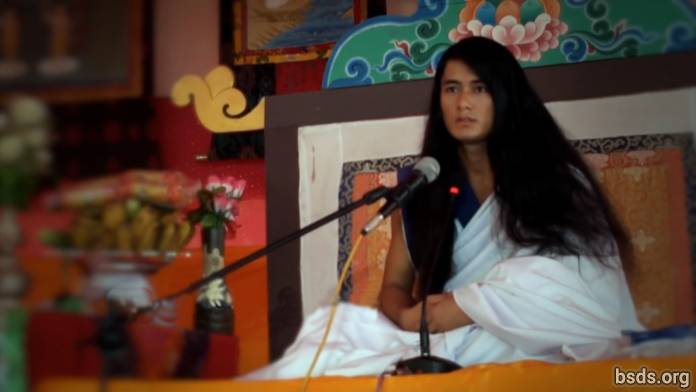  Dharma SanghaBodhi Shravan Guru SanghayaNamo Maitri Sarva Dharma Sanghaya1. En unité avec le Vrai Dharma, le Vrai Gourou (Maître spirituel) et la Voie, puisse le monde réaliser le Dharma Tattva (l'essence du Dharma) [1]. Et puissent tous les êtres du monde être comblés par la Sagesse Suprême de cette Grande Voie de Maitri (d'Amour bienveillant envers toutes les créatures) qui se manifeste par Mukti (la Réalisation) et Moksha (la Libération du cycle des naissances).2. La science du Dharma Tattva est très profonde et illimitée.3. Pour comprendre le Vrai Dharma et son Essence, il est nécessaire d'incarner cette Essence soi-même.4. Et cette Essence du Dharma n'est pas limitée à ce seul monde mais réside dans toute existence.5. Puissent les êtres humains réaliser que ce monde n'est qu'une opportunité.6. Afin de comprendre l'Essence, on peut observer que dans certains arbres, même si une infinité de fleurs éclosent, seul un nombre limité de fruits arrivent à maturité; de la même manière, seuls quelques humains accomplissent vraiment le Dharma.7. Pourtant, les fleurs qui tombent sur la Voie du Vrai Dharma ont aussi une existence et une grandeur.8. Et chacun des fruits est façonné de façon à posséder ses propres qualités distinctes et ses Vertus Dharmiques.9. Le but principal du monde humain et de la vie est d'embrasser le Vrai Dharma, et une fois l'Essence du Dharma saisie, de s'immerger totalement dans la Réalisation et l'ultime Libération.10. Le Gourou accomplit Son propre Dharma.11. La Voie est indiquée au monde; or malgré cela, la responsabilité de progresser pas à pas sur cette Voie dépend de la quête personnelle [2] de chaque être humain.12. Que la Voie empruntée prenne ou non la forme de Mukti (la Réalisation) et de Moksha (la Libération ultime) dépend également de la quête extrêmement personnelle de l'être humain.13. Pour un être humain qui demeure éloigné de la sagesse de Maitri (l'Amour bienveillant universel), la Véritable Réalisation de la Vie est impossible, quelque soit la forme de la pratique qu'il adoptera tout au long de sa vie au nom du Dharma.14. Et ceux qui empruntent une voie ne permettant pas la formation de Mukti et de Moksha ne peuvent jamais appeler cela "La Voie".15. Cela ne saurait être qu'un divertissement du monde temporaire.16. Parmi les voies mondaines, l'ego et les désirs des humains sont tenus pour habituels et leurs remèdes dérisoires appliqués ne font qu'éloigner du Vrai Gourou et de la Vraie Voie les êtres remplis de désirs.17. Les êtres humains ne veulent pas suivre une Voie qui n'accepte pas l'égoïsme et les désirs.18. Mais ironiquement, chaque être humain possède une voix intérieure de la conscience [3] qui lui permette de comprendre où mène chacun des chemins.19. Qu'un individu soit éveillé ou non, ce qu'il doit traverser est déterminé en fonction des mérites accumulés de chaque âme voyageant sur la Voie indiquée par le Gourou.20. Alors, qu'il en soit ainsi, continuez; le voyage ne dépend que de vous.21. En s'imprégnant des aspects à l'essence même du Dharma, et en saisissant les défauts de l'égoïsme et des désirs, il est possible d'être libéré de ce monde. Pour y parvenir, un être humain doit aspirer constamment à suivre le Dharma jusqu'au dernier instant de sa vie.22. Puisse le monde entier prendre cette sagesse Maitri à coeur et s'éveiller.Sarva Maitri Mangalam Astu Tathaastu (Que tous les êtres soient aimants et paisibles. Ainsi soit-il.)______________________Notes:[1] Tattva तत्व (n.) – base, centre, élément, essence, essentiel, coeur, coeur et âme, l'intériorité, noyau, moelle, matière, substance, somme, l'essentiel, méta-empiriques (Les concepts et les relations, qui sont conçus comme au-delà, et encore comme connexes à la connaissance acquise par l'expérience)[2] Cette expressin a été écrite par Gourou sous le terme de "nirnaya," signifiant "décision," cependant, dans son discours Gourou a dit "khoj", signifiant "recherche/quête"[3] En Népali: Chitta https://bsds.org/fr/news/158/message-du-gourou-mahasambodhi-dharmasangha-livreDiscours donné par le gourou Maïtriya Mahasambodhi Dharmasangha à Patharkot, le 9 avril 2013 9 avril 2013  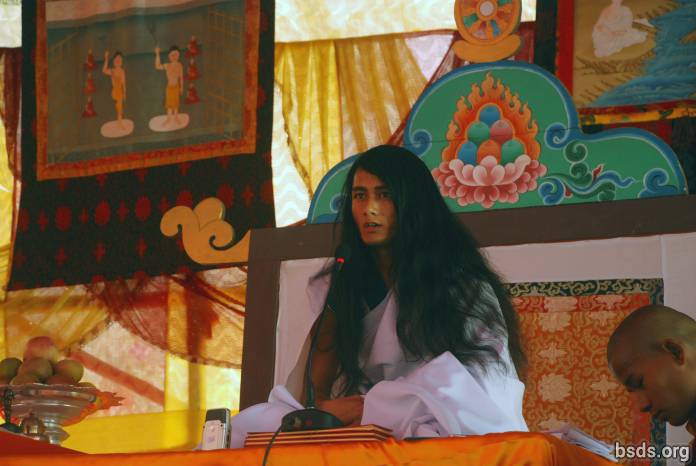 Dharma SanghaBodhi Shravan Guru SanghayaNamo Maitri Sarwa Dharma Sanghaya [1]1. Adhérant à la Grande Voie de l’Amour bienveillant (Maha Maïtriya Marga), la Voie maîtresse (Guru Marga) qui mène jusqu'à la Voie de Dieu (Bhagwan Marga), étant un enseignant de cette Voie (Marga Guru), et demeurant présent aux sentiments innombrables, puissent les êtres vivants du monde entier prendre le nectar (Amrita) de la Grande Sagesse.2. Et puissent la Voie ainsi que les bénédictions du Grand Gourou Maïtriya demeurer toujours en ce monde!3. Bien que d'innombrables étoiles soient visibles dans la voûte céleste, le ciel est un; de la même manière, la Source de toutes les religions et voies spirituelles qui existent dans le monde est Une.4. C'est cette sagesse qui a toujours été réalisée à travers les âges du monde. Chacune des voies spirituelles, qui ont été révélées au fil des époques par des maîtres éveillés et qui ont visé l’accomplissement des êtres du monde, ont constamment été inspirées par cette Voie unique. Elles ont cependant toujours été teintées par la religion, les enseignements, les traditions et les cultures déjà présentes dans les sociétés où elles sont apparues.5. Or, j'ai vu beaucoup d’humains qui, au nom de leur religion et de leurs traditions, se sont graduellement séparés de cette Essence universelle, à un tel point qu’ils ont refusé ou sont devenus incapables de distinguer le bien, le mal, le péché, l’enseignement véritable (le Dharma), le gourou et le chemin. En perdant ainsi l’Essence véritable des enseignements, ceux-ci se sont donc dirigés négligemment vers les ténèbres.6. Dans le passé, le Bouddha éveillé, ayant pris conscience de cette Unité (ek bhavana) [2], n’a été qu’un gourou de la Voie (Marga) qui a montré un chemin à suivre. De nos jours, le monde prétend que ce Bouddha précédent n'a pas eu de professeur. Or la question de savoir qui était l’enseignant de ce gourou de la Voie se pose réellement puisque ce fait existe.7. Dans cette existence, il existe de nombreuses pensées, divers gourous et de multiples chemins qui demeurent encore mystérieux dans ce monde.8. Or, étant donné l’extrême importance de notre époque , je concentre mon enseignement sur cette Voie maîtresse, principale, unique (la Voie du Gourou – Guru Marga).9. Même si la Voie de tous les gourous est la même, chacun d’eux créent leurs propres règles et positions, et conformément à celles-ci, des résultats sont récoltés.10. La Voie maîtresse (Guru Marga) est, quant à elle, ce chemin grâce auquel le monde entier, incluant tous les êtres vivants dont les végétaux, peut accéder pour se libérer de la mort (Mukti) ainsi que des renaissances (Moksha). Ceci, en suivant la Voie de l’Amour bienveillant (Maitri Marga).11. Dans le monde humain, les individus sont libres : ils peuvent choisir d’orienter leur vie sur le chemin du Dharma ou s’adonner à des actes immoraux.12. Le sens de la vie en ce monde est de distinguer entre le Dharma et le péché.13. Mais le résultat sera déterminé en fonction du karma (bon ou mauvais) que les humains se sont créés eux-mêmes.14. Après plusieurs époques, la Voie du Gourou (Guru Marga) est descendue dans le monde.15. Désaltérer le monde assoiffé avec le nectar de la compréhension de ce que sont la non-violence, la bonté, la compassion, l'amour et le sentiment de bienveillance (Maitri Bhaav)[3] est le moyen pour établir la règle de l’Amour bienveillant (Maitri). Malheureusement, se sentant omniscients, les humains égoïstes ne peuvent pas toujours accepter la situation du présent Gourou.16. Si seulement les humains prenaient un moment pour contempler et ressentir dans leur âme le pourquoi de cette pénitence du Gourou…17. Ils réaliseraient enfin que tout ceci n’est qu’au service de la libération (Mukti et Moksha) de notre monde, êtres vivants et végétaux.18. Il y en a certains qui espèrent pouvoir bénéficier du Gourou d’une autre manière mondaine. Mais Gourou ne peut offrir que les enseignements (Dharma), la Voie (Marga) ainsi que la libération (Mukti et Moksha).19. Ironiquement, avec le temps qui passe, l’esprit perturbé des humains a plutôt manifesté des accusations, du discrédit, de la violence et des comportements nuisibles contre Gourou.20. Cette société humaine, y compris notre administration, démontre bien que le besoin de transmettre le Dharma et la Voie (Marga) au monde entier est devenu impératif.21. Pas seulement le Dharma; mais puisse cette vérité être comprise par les humains.22. Et puisse toute vie être consacrée à la recherche de l’essence du sentiment d’Amour bienveillant (Maitri Bhaav).23. Aussi, dans les jours à venir, Gourou va définitivement voyager pour donner le darshan de la Voie véritable à travers le monde.24. Puissent tous les êtres vivre paisiblement dans l’Amour. Ainsi soit-il .______________________notes:[ 1 ] Pour la Sangha qui écoute la Sagesse du Gourou Dharma Sangha, je m'incline devant toutes les Sanghas du Dharma.[ 2 ] bhavana ( en Pali et également en sanskrit) signifie littéralement « existence » traduit plutôt par « développement » ou « culture ». Le mot bhavana apparaît normalement en conjonction avec un autre mot, formant une phrase composée telle que citta – bhavana ( le développement ou la culture du cœur / esprit ) ou metta / maitri – bhavana ( le développement ou la culture de l’amour bienveillant). Ek – bhavana (le développement ou la culture de l’unité, de la fusion). (Wikipedia) [ 3 ] Bhaav ou Bhava (en sanskrit) signifie un état d’être, un état de conscience, un sentiment. Maitri Bhaav désigne ainsi l’état intérieur d’amour bienveillant. (Wikipedia) https://bsds.org/fr/news/148/discours-donne-par-le-gourou-maitriya-mahasambodhiMessage de Maitriya (Maitriya Sandesh) 20 mai 2011  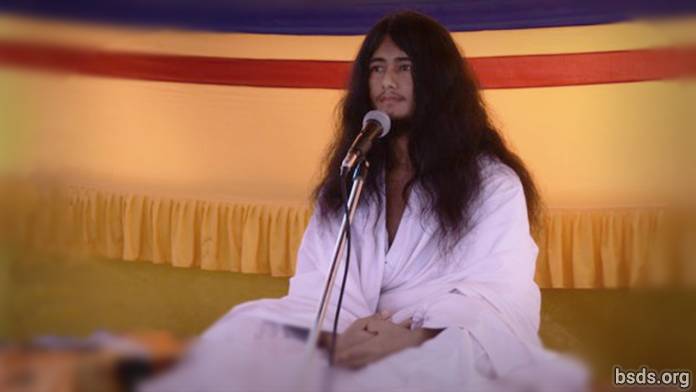  Puisse le ciel éternel se modeler à la forme de la Terre et ainsi dissoudre le Samsara dans le champ vide du potentiel absolu, c’est-à-dire dans la vacuité (shunyata) et mener à la libération (moksha).Puisse la foi envelopper notre monde, comme la lune nous apaise de ses rayons lumineux.Puisse le monde baigner dans une sagesse parfaite, comme le soleil nous éclaire de sa lumière radieuse.Puisse le monde résonner avec le Dharma, comme le son d’une conque.Tout comme le porteur de la Dorje (Vajradhara), puisse l’amour de l’âme (Atma), de l’âme suprême (Paratma) et du non-soi (Anatma) prévaloir en ce monde.Tout comme la fleur de lotus à huit pétales propage le parfum de la conscience divine, puisse le monde répandre les effluves de la discipline morale (sila), de la sagesse (pragya) et de la méditation (samadhi)Je m’incline en hommage à Maitriya Nath et aux fidèles de toutes les religions.Avec l’intention de chercher la voie la plus pure qui permette de libérer tous les êtres vivants et qu’advienne enfin la paix mondiale, six années de méditation ont été complétées.Aujourd’hui est un moment prometteur mais il fut extrêmement difficile d’arriver à ce jour béni.En cette ère de Kali, le monde a été piégé dans la roue samsarique (le cycle des existences sans fin) et a été condamné à dégénérer jusqu’à errer sans but.Grâce aux sentiments d’amour et de compassion de Maitriya Nath, je suis ici pour éveiller le monde qui a été soumis à l’influence des circonstances de cet ère (ère de Kali).Ce sujet est impénétrable pour le monde.L’avènement en ce monde de Maitriya Nath s’est déjà produit quatre fois…Mais Il est reparti en ne laissant que sa parole pour le monde.Il y a 35 000 ans, des milliers de Bodhisattvas sont devenus des Arhats grâce à leur discipline morale (sila), leur sagesse (pragya) et leurs habiletés à la méditation (samadhi).Un millier d’années plus tard, deux soeurs vinrent au monde.À cette époque, la soeur aînée se manifesta en tant que Bodhisattva.Quant à la soeur cadette, elle atteignit la Perfection miraculeuse avec l’intention de détruire le Samsara.Les noms de ces deux soeurs étaient Bodhi Shravan et Mohima.Dans le clan Sakya naquit esuite le bouddha Siddharta Gautama, ceci grâce aux méditations accomplies précédemment.Dans le but de se replonger dans ses méditations passées et d’être en mesure de se concentrer, le bouddha Siddharta Gautama renonça à son foyer.Grâce à la poursuite de ses méditations passées (méditation permettant la réminiscence des vies antérieures), il atteint Purva Gyan Siddhi (la sagesse parfaite s’appuyant notamment sur la connaissance des vies passées), et rétablit en ce monde les règles de la morale, la vision pénétrante et le Samadhi.C’est au moment de l’accession au Niravana final, absorbé dans le Samadhi, que la parole de Maitriya Nath fut délivrée directement.Il y a 2000 ans, j’étais sur cette Terre. Dans les circonstances d’alors, je restai seul en méditation.Cette époque fut marquée par des événements transitoires extrêmement barbares, et c’est ainsi que je fus assassiné.J’ai pu revivre les circonstances de cette mort au cours des 75 derniers jours.Afin de pouvoir libérer ce monde, le fait de devoir demeurer durant plus de 2000 ans dans cet état de conscience, fut une douloureuse attente.Mais soudain, il y eut un bruit de tonnerre et je pus enfin naître du ventre de ma mère.“Peu de temps après ta naissance, tu entreras en méditation”De telles pensées habitaient constamment ma mémoire subconsciente.La raison de ma venue en ce monde, oubliée durant mon séjour dans le ventre de ma Mère et de par ses soins affectueux, me revint en mémoire après six ou sept ans.Un jour, un être de très grande stature, vêtu d’une robe blanche, vint à moi et me fit une déclaration (me rappelant pourquoi j’étais venu en ce monde: ce que nous savons par les anciens discours de Dharma Sangha)Puis de jour en jour, le contenu de mes méditations passées me fut révélé.Au cours de cette période, alors que j’avais huit ou neuf ans, une vision miraculeuse m’apparut.Non loin du village de Rattanpura, une famille Tharu amena le corps d’un défunt pour la crémation.À ce moment-là, je jouais avec des amis.Soudain, j’ai aperçu le bûcher funéraire en flammes.J’y vis un rayon de lumière incandescent monter du corps et percer le ciel.Cette lumière était de couleurs verte et jaune.Après quoi, jour après jour, je devins capable de me rappeler la sagesse ancienne.Grâce à cette éclatante lumière émanant du bûcher funéraire, je devins de plus en plus conscient que, tout comme la libération était possible après la mort, elle pouvait également être accessible aux humains ici-bas.Ensuite, mes méditations passées me revinrent.Du fait de la survenance de cette lumière, je ressentais un besoin grandissant de solitude et d’un endroit calme pour me concentrer.En raison des méditations que j’avais pratiquées lors de mes vies passées, en commençant par le septième chakra et en remontant jusqu’au chakra supérieur (Brahma), mes souillures (kleshas) et illusions (mara) furent détruites; puis un faisceau de lumière invisible entra dans mon corps.Dans cet état, devenant UN avec l’eau, l’air, le ciel (l’éther), la terre et le soleil (le feu), je fus en mesure d’obtenir tous les moyens nécessaires à ma subsistance via la méditation (samadhi).Puis les fonctions du corps se sont ralenties me permettant d’hiberner.Étant resté dans la même position pendant dix mois, soumis au froid de la terre, à la pluie pendant les orages, à la brume froide, le tissu sur mon corps s’est aminci.Lorsque j’ai regardé derrière moi, j’ai vu que les termites avaient mangé mes vêtements.J’ai essayé de bouger mon corps. Le corps tout entier était ankylosé et ne pouvait plus ressentir ni la faim, ni le chaud, ni le froid. Également, dans le monde, un courant d’incrédulité se répandait sur la sincérité de ma pratique concentrée sur la purification (tapasya charya).La routine quotidienne qui fut mienne a été difficile à accepter dans le monde.Même aujourd’hui, je vois beaucoup de gens sceptiques.Celui qui peut atteindre la compréhension intérieure de Maitriya peut être optimiste car il baigne dans la Vérité.Ceux qui, à l’inverse, sont dans l’erreur doivent la réparer, sans quoi ils seront accablés de pessimisme.Dans la recherche du Corps Cosmique du Grand Véhicule (Mahayana Dharma Kaya), si mon corps-agrégat ne restait pas... Quel message pourrais-je livrer pour le monde?Alors que j’étais seul et déterminé, demeurant dans la méditation sur la sagesse que j’avais reçue pour le bien du monde, un soir, il y eut une voix du ciel qui me fut adressée:“Hé, Tapasvi Muni (jeune sage), lève-toi ! lève-toi ! lève-toi ! sinon tu vas mourir”, a dit la voix.Alors que je contemplais dans ce face à face l’apparition de l’être divin, deux étincelantes lumières jaunes et vertes se sont mises à briller dans ses yeux.Cette lumière est ensuite entrée dans mon corps se manifestant par le pouvoir du feu.Après cela, quelques personnes aigries se préparaient à attaquer mon corps affaibli.Me souvenant de mon corps fragilisé, j’ai décidé de changer d’endroit.Quittant mon premier site de méditation pour me diriger vers le sud avec l’intention de trouver une nouvelle place pour être seul, je me suis soudain rappelé des membres de l’ancien comité.Afin de ne pas leur causer d’inquiétudes, je les ai donc attendus jusqu’au matin, sous un arbre.À huit ou neuf heures du matin, avec le bruit des pas, un groupe de sept personnes est arrivé pour me rencontrer dans la forêt déserte. Leur coeur était débordant de foi et de dévotion et leurs yeux étaient remplis de larmes.Ces sept personnes furent des pratiquants du Dharma dans leurs vies passées.Avec des cœurs débordants de foi et de dévotion et des larmes aux yeux, les sept personnes m’ont demandé : “Qu’avons-nous omis de faire ?” exprimant ainsi les sentiments de Maitriya et de compassion.M’étant ainsi expliqué sur tous ces sujets, une fois qu’ils eurent bien compris mes explications, je suis reparti pour poursuive ma quête spirituelle.De là, je suis parti pour un long voyage en pratiquant, pendant neuf jours, la méditation éveillé (Jagrit Dhyan*)*méditation en marchant jour et nuit, sans s’arrêter, tout droit, à moins d’être détourné par un obstacle, arbre ou animal.J’ai traversé des ravins au cœur de la jungle qui étaient remplis d’éléphants, de tigres, de cerfs, d’antilopes, de léopards, de lapins, d’ours, de chevaux sauvages, de singes, de paons et d’autres créatures, d’oiseaux et de plantes (arbres).Il y a une rivière à fort courant qui traverse la région de Chitwan.Une nuit, pendant que je traversais cette rivière pour me diriger vers le sud, toujours en méditation, j’ai entendu “Hé! Jeune Sage, si tu ne prends pas soin de ton corps, tu n’existeras plus ici-bas pour faire entendre ta voix et les formes du Dharma seront perdues”. Ayant entendu cette voix divine, tout en poursuivant ma méditation, je me suis résolu à retourner vers Halkoriya.Une fois arrivé à Halkhoria, comme j’avais déjà averti de ne pas me chercher pendant six ans, je me sentais honteux et me suis caché dans un ‘shano’(petite place ombragée juste assez grande pour cacher le corps, habituellement un endroit où les animaux se cachent pendant les intempéries) dans une colline au nord-est d’Halkhoria.Alors que je méditais dans la grotte depuis trois mois, sans eau, sans air, sans la chaleur du soleil, un chasseur à la recherche d’animaux est venu.Il a repéré la grotte.Le pauvre chasseur, espérant trouver de la chair animale, attendait à l’extérieur.“Qui est là, un humain ou un animal?” a-t-il crié à trois reprises. J’ai alors levé la main en dehors de la grotte puis lui ai aussi montré ma tête.Le pauvre chasseur en quête et avide de chair animale est reparti.Pour le bonheur et le bien-être du monde tel que celui de ce chasseur, pour la jungle (incluant les animaux sauvages), pour la conservation des plantes, je me suis alors mis à méditer sur Maitriya.Restant au pied de l’arbre qui exauce les souhaits, l’arbre Banyan à Halkhoria, et sous l’arbre Sindhuli à Baghjor, avec mon âme, mon corps et ma parole plongés dans la contemplation du Samsara de ce monde, sous cet arbre qui exauce les souhaits et dans la merveilleuse jungle de Baghjor, des milliers de révélations portant sur les sentiments (bhav-darshan), sur la sagesse (gyan-darshan) et sur la méditation (dhyan-darshan), la réalisation du cycle sans fin de l’existence (Samsara) et de réjouissants contenus de divers aspects du Dharma ont été reçues.Seul dans la jungle d’Halkhoria, avec mon corps fragilisé, au coeur d’une nuit noire secouée de fortes bourrasques, mon esprit a été absorbé entre l’âme (Atma) et l’âme suprême (Paratma) et c’est ainsi que j’ai reçu la vision d’un face à face direct avec Maitriya Nath.Les révélations dont j’ai été témoin ainsi que ses déclarations ne peuvent pas être dévoilées au monde pour l’instant.Avec la sagesse de l’éveil, tout comme le corps de chaque être est composé des même cinq éléments...... mon souhait est que le monde entier soit submergé par les mêmes sentiments d’amour (Maitri Bhavna) afin que tous s’unissent pour transformer le cycle des existences en amour et en compassion (Maitriya and Karuna).Pénétrant la vision du monde de mon esprit, mon corps et ma parole, et propageant les Grandes Prières d’Amour Bienveillant pour la Paix dans le Monde, prières données pour le bénéfice et le mieux-être de tous les êtres ainsi que pour la conservation de la flore, je donnerai la vraie compréhension (satyagyan) de l’univers entier par le biais de la discipline morale (sila), de la sagesse (pragya) et de la méditation (samadhi).L’Illumination parfaite (Samyak Sambodhi) s’obtient grâce à la sagesse (pragya), à la discipline morale (sila) et l’état de méditation (samadhi).Le plaisir matériel et le confort à eux seuls ne peuvent pas permettre à l’humain d’atteindre la libération.Si les morales ou règles sont suivies, chacun peut être libéré du matérialisme ainsi que du cycle de la naissance et de la mort.Et si, au nom de la religion, on fait étalage d’opulence (riddhi) et de miracles, ceci est contraire aux règles du Dharma.Le vrai Dharma consiste à libérer tous les êtres qui sont eux-mêmes incapables de se libérer de la souffrance du Samsara; leur montrer la voie de la libération : voilà la véritable règle du Dharma.L’oeil divin (Bodhi Charya), la connaissance pure au-delà de l’esprit (Divya Bacha), la grande compassion (Vishuddha Parichitta Gyan), et un esprit éclairé sont la révélation du champ de potentiel infini, c’est-à-dire la vacuité (Shunyata) qui permet d’éradiquer toute trace de souffrance, de peur et de terreur.Se dédier au salut des êtres sensibles du monde, se dévouer...Partout où le samadhi se manifeste, là est le Dharma.Quiconque dans ce monde cultivera un profond amour bienveillant (la conscience de Maitriya), ...Quiconque, étant uni à l’âme suprême (Parmatma), s’abreuvera à l’élixir de la méditation (samadhi), ...Quiconque, du fond de son âme, aura la force et la lumière de la sagesse de Maitriya...... ouvrira la porte de notre monde à l’Amour, à la compréhension et au sentiment de Maitriya Nath pour le monde (Samsara.)Il y a une manifestation directe de l’Être Vrai, le Grand Être et l’Être Bouddha (sat purush, maha purush, buddha purush)Partout où il y a l’existence éternelle de toute vie humaine, là, la perfection de la vie est le Dharma.L’accomplissement parfait du Dharma mène infailliblement à Shunyata (la vacuité.)Au point de rencontre avec la sensation de la vacuité (Shunyata), il y a l’Illumination (Bouddhatva.)Shunyata et Bouddhatva (vacuité et éveil) sont sans forme et non manifestés……plus solides qu’un roc fait de souvenirs de plaisirs matériels.Au coeur de la sagesse de l’Illumination/Bouddhéité (Buddhattva), il y a la paix, il y a le principe gagnant de la libération pour le monde.« Qu’il en soit ainsi. »Que tous soient en paix/prospères/heureux. https://bsds.org/fr/news/91/message-de-maitriya-maitriya-sandesh